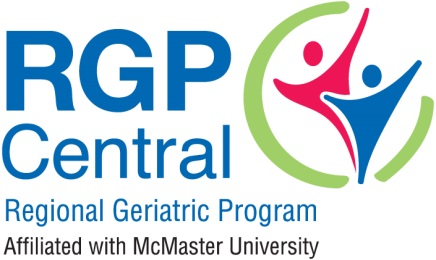 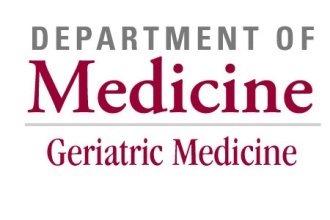 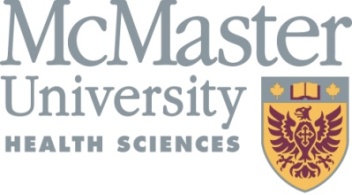 GERIATRIC EDUCATION BURSARYWhat is the Geriatric Educational Bursary?The bursary will provide funding to attend geriatric focused educational events and/or courses to support learning needs and goals.  
Who is Eligible?Health care providers currently working or intending to work in a geriatric setting or medical residents with an interest in geriatrics as a profession.Applicants working in the Hamilton Niagara Haldimand-Norfolk Brant, Waterloo Wellington and Mississauga Halton regions.
Bursary AmountTwo educational bursaries up to a maximum of $500.00 each will be awarded each year.  
Timeline & Application ProcessApplications will be accepted between October 5th and November 30th, 2020.Submission requirements:Completed application form Statement of needs/plansBursary winners will be notified by mid-December.Funds may only be used over the course of the following calendar year (January 1, 2021-December 31, 2021)More Information:  Michelle Doherty, Education Coordinator, RGPc / doherty@hhsc.ca / 905-777-3837, ext. 12436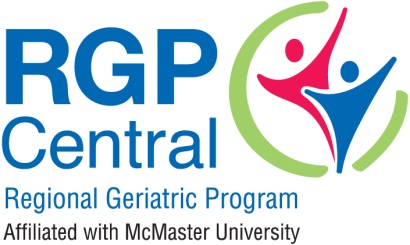 GERIATRIC EDUCATIONAL BURSARYAPPLICATION FORMAPPLICANT INFORMATION First Name			Last Name					Title/PositionOrganization Name					Program/DepartmentStreet Number		Street Name				City			Postal CodeTelephone			Ext.					Email addressApplicant SignatureEmail or mail completed application form and statement of need to:Attn: Michelle Doherty, Education Coordinator
Regional Geriatric Program centralJuravinski Research Centre
St. Peter’s Hospital88 Maplewood AvenueHamilton ON   L8M 1W9
Email: doherty@hhsc.caNote: Incomplete or late applications will not be considered.GERIATRIC EDUCATIONAL BURSARYSTATEMENT OF NEED/PLANS*If you require more space, please attach additional pages.Please outline how this bursary will support your professional geriatric education learning goals. Please describe how the geriatric knowledge and skills that you gain will be shared in your work setting.